Sherlock Holmes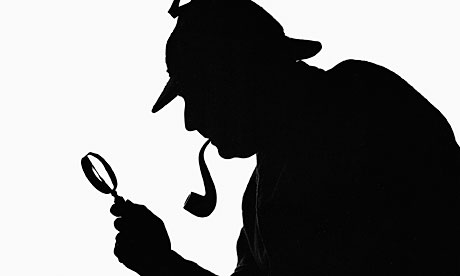 Kom med på vårförläggning 12–13.4!Förläggningen är ett roligt äventyr för alla åldersgrupper. Vi är ute största delen av veckoslutet, men sover inomhus. Förläggningen är för både Vikingar och Vikingaflickor.Vi träffas på lördag morgon klockan 9.30 på parkeringsplatsen vid Solvalla idrottsinstitut. Man kommer bra till Solvalla med buss 85 från Esbo centrum. Förläggningen avslutas på söndag klockan 15 på parkeringsplatsen vid Ruuhijärvivägen 1 (litet längre fram på samma väg som Solvalla). Deltagaravgiften är 30 euro och betalas in på kårens konto 405552–52248 före förläggningen. Sista anmälningsdag är 4.4. Anmälningsblanketten kan läggas i lådan på kårlokalen eller skickas till Ida Ringbom, Tölögatan 50 c 59, 00250 Helsingfors. Ida svarar också på frågor på ida.ringbom@vikingaflickorna.fi eller 050-3578731.Packningslista:ScothalsdukSovsäckByteskläderUtekläder enligt väder (kom ihåg mössa och kläder för regn)Hygien och bastugrejerPyjamasMatkärlFicklampaPacka och klä dig så att du genast kan bege dig ut i skogen.Äventyrs-, spejar- och explorerscouterna behöver dessutom patrullutrustning, kniv, matkärl vattenflaska och ev. matsäck i en skild ryggsäck för programmet under dagen.-----------------------------------------------------------------------------------------------------Anmälningsblankett till Sherlock Holmes - förläggningen den 12-13.4.Namn:Åldersgrupp:Vårdnadshavares namn och telefonnummer:Allergier, specialdieter eller annat vi borde veta:Vårdnadshavarens underskrift:Returneras till lådan på kårlokalen senast den 4 april.De bilder som tas under förläggningen kan användas i scoutpublikationer och på nätet i scoutsammanhang. Ta kontakt med Ida, ifall detta inte är ok.